ENDÜSTRİYEL TASARIM BÖLÜMÜ STAJ KOMİSYONU BAŞKANLIĞIID400 TASARIM OFİSİNDE YAZ STAJI RAPORUİşyeri Adı:Adresi:Tel:E-posta:Hazırlayan Öğrencinin Adı ve Soyadı:Öğrenci Numarası:E-posta: Staj Başlangıç ve Bitiş Tarihi:     /   /        -     /   /İÇİNDEKİLER                                                                                                     sayfa noÖnsöz                  Staj Sürecince Ofiste Yapılan Tasarım Çalışmaları/Projeleri Staj Süresince Tasarım Ofisinin Çalışmalarına Yapılan Katkılar DeğerlendirmeEklerTarih: ..../..../......ÖNSÖZTarih: ..../..../......STAJ SÜRECİNCE OFİSTE YAPILAN TASARIM ÇALIŞMALARI/PROJELERİ Tarih: ..../..../......STAJ SÜRESİNCE TASARIM OFİSİNİN ÇALIŞMALARINA YAPILAN KATKILAR Tarih: ..../..../......DEĞERLENDİRMETarih: ..../..../......EKLER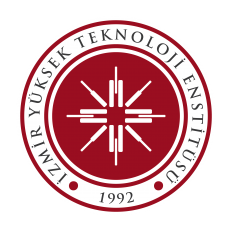 T.C.İZMİR YÜKSEK TEKNOLOJİ ENSTİTÜSÜ                                            MİMARLIK FAKÜLTESİYETKİLİ AMİR                        :...........................................................................................İMZA, KAŞE/MÜHÜR             :...........................................................................................YETKİLİ AMİR                        :...........................................................................................İMZA, KAŞE/MÜHÜR             :...........................................................................................KONTROL EDEN BİRİM SORUMLUSU :.............................................................................İMZA, KAŞE/MÜHÜR	 :..............................................................................YETKİLİ AMİR                        :...........................................................................................İMZA, KAŞE/MÜHÜR             :...........................................................................................YETKİLİ AMİR                        :...........................................................................................İMZA, KAŞE/MÜHÜR             :...........................................................................................